2017 YILI TEKNİK DESTEK PROGRAMI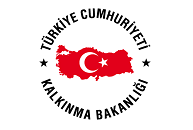 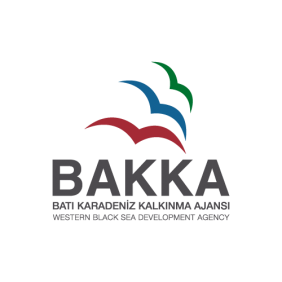 YAKLAŞIK MALİYET FORMU (EK-B)En az 2 (iki) firmadan cins ve özelliği belirtilen hizmete ait proforma faturada,1- KDV Dâhil Fiyatın belirtilmesi,2- Teklif edilen toplam bedelin rakam ve yazı ile birbirine uygun olarak yazılması,3- Kazıntı, silinti ve düzeltme yapılmaması,4- Ad, Soyadı ve Ticaret unvanı yazılmak sureti ile kaşe ve imzaya yer verilmesi,Tarih: …./…./2017Başvuru Sahibi Kurumun Kaşe ve İmzasıSıra
NoTeklif Veren Danışman / Firma AdıEğitimin / Danışmanlığın KonusuToplam Eğitimin / Danışmanlığın Süresi (Gün/Saat)Birim Fiyatı (TL)Toplam Fiyat (TL)12ORTALAMA FİYAT (KDV DÂHİL) TLORTALAMA FİYAT (KDV DÂHİL) TLORTALAMA FİYAT (KDV DÂHİL) TLORTALAMA FİYAT (KDV DÂHİL) TLORTALAMA FİYAT (KDV DÂHİL) TLEN DÜŞÜK FİYAT (KDV DÂHİL) TLEN DÜŞÜK FİYAT (KDV DÂHİL) TLEN DÜŞÜK FİYAT (KDV DÂHİL) TLEN DÜŞÜK FİYAT (KDV DÂHİL) TLEN DÜŞÜK FİYAT (KDV DÂHİL) TL